                                Liceo José Victorino Lastarria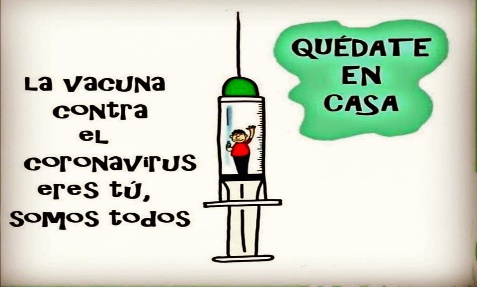                                                  Rancagua                           “Formando Técnicos para el mañana”                                   Unidad Técnico-PedagógicaLENGUAJE 4° MEDIONOMBRE: ___________________________________ CURSO: ________ FECHA: _______________SEMANA 1 AL 5 DE JUNIO  OA: 02 Identificar, definir y comparar las configuraciones (estructuras) típicas o ideales de los textos expositivos- argumentativos, en particular respecto de las secuencias discursivas que incorporan: narrativa, descriptiva, explicativa, dialógica y argumentativa.Objetivo: Conocer secuencias discursivas a través de la lectura y análisis de un ensayo.LAS SECUENCIAS DISCURSIVAS

Se denomina secuencia a una serie de enunciados que tienen unidad en su forma de representar una realidad o en la intención del emisor para representarla. Las secuencias discursivas son seis: narración, descripción, explicación, argumentación, diálogo (conversación) e instrucción (directiva).

NARRACIÓN: Usualmente las narraciones hacen referencia a un tiempo pasado, pero también las hay en presente y futuro, por ejemplo, las profecías son narraciones en futuro. La narración en un tipo de secuencia discursiva que hace notar el paso del tiempo. Este paso del tiempo debe notarse en una trasformación de la realidad denotada: ‘Juan se paró, caminó hasta la puerta, la abrió y salió a la calle’. El agente ‘Juan’, presumiblemente sentado, realiza una serie de acciones que lo dejan en una situación diferente a la inicial. Incluso altera el estado de los objetos que encuentra en el camino (la puerta). La narración entonces, posee una dimensión eminentemente temporal, unos hechos pasan primero y otros después, y da lugar a una transformación del mundo.

DESCRIPCIÓN: A la narración se opone la descripción. Si la narración representaba hechos en el tiempo, la descripción representa objetos en el espacio: ‘Juan es alto, de piel oscura y ojos penetrantes’. Tomado el mismo referente que en el caso anterior, incluso podríamos ensamblar las dos secuencias en un texto unitario, no hay referencias a lo que hace sino a cómo es. La descripción se aplica a todos los objetos físicos que representamos mediante el lenguaje.

DIÁLOGO (CONVERSACIÓN): El diálogo es relativamente fácil de reconocer porque es una secuencia construida con la alternancia de dos o más voces:
- Juan, ¿trajiste los instrumentos?
- Sí.
